 D/Dª ..................................................................................................................   con D.N.I. .............................. con matrícula en el Estudio de ............................................................................................................................. 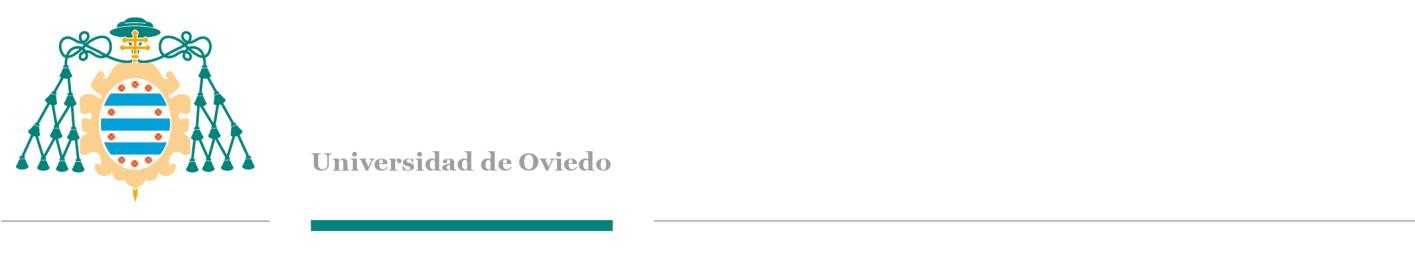 Centro ……………………………………………………….. con teléfono........................ móvil nº........................ Correo electrónico.............................................................................................................................................. Domicilio....................................................................................... nº ...... piso ..... letra ....... 	de la ciudad .................................................................. 	C.P. ............... 	provincia de ................................. EXPONE que: .................................................................................................................................... ............................................................................................................................................................ ............................................................................................................................................................ ............................................................................................................................................................ ............................................................................................................................................................ ............................................................................................................................................................ ............................................................................................................................................................ ............................................................................................................................................................ SOLICITA que, previos los trámites reglamentarios, considere......................................................... ........................................................................................................................................................... ........................................................................................................................................................... ........................................................................................................................................................... ........................................................................................................................................................... ........................................................................................................................................................... De acuerdo con lo dispuesto en la Ley Orgánica 3/2018, de 5 de diciembre, de Protección de Datos Personales y garantía de los derechos digitales y demás normativa vigente en materia de protección de datos de carácter personal, los datos personales de los estudiantes que participan en este procedimiento tienen carácter obligatorio y la negativa a suministrarlos impedirá la realización de la gestión administrativa para la que se ha confeccionado el formulario. Los datos personales serán recabados, tratados y, en su caso, cedidos para la gestión del procedimiento, la realización de la gestión académica y docente relacionada con el interesado y su expediente, así como la realización de acciones destinadas al seguimiento, evaluación y encuestas relativas a los servicios universitarios prestados así como al fomento del empleo. El responsable del tratamiento de estos datos es la Universidad de Oviedo. Los derechos de acceso, rectificación, cancelación, oposición, limitación, portabilidad y supresión (este último también llamado “derecho al olvido”) se ejercitarán ante la Universidad de Oviedo, Secretaría General, sita en la calle Principado número 3, tercera planta, 33007 Oviedo, o a través de la dirección de correo electrónico datospersonales@uniovi.es. Asimismo, si considera que el tratamiento de sus datos personales no se ajusta a la normativa vigente, también tiene derecho a presentar una reclamación ante la Autoridad de control en www.aepd.es. En ..................................., ................. de ........................... de ........... Firma SR/A. DECANO/A-DIRECTOR/A DE LA FACULTAD/ESCUELA ……………………………………………….. Presentar en:  Registro General de la Universidad de Oviedo, Plaza de Riego, 4. 33003-Oviedo, o en los Registros Auxiliares de: Administración del Edificio Científico Tecnológico del Campus de Mieres, C/ Gonzalo Gutiérrez de Quirós, s/n. 33600-Mieres Aulario Sur del Campus de Viesques de Gijón. Sección de Asuntos Generales, planta baja. 33203-Gijón Aulario de CC. Jurídico-Sociales, Campus Cristo A. C/ Catedrático Valentín Andrés Álvarez, s/n. 33006-Oviedo Edificio de Servicios Universitarios de Avilés – C/ Ferrería, 7-9. 33402-Avilés Administración del Campus del Milán. C/ Amparo Pedregal s/n. 33011-Oviedo  